GESTIÓN ACADÉMICA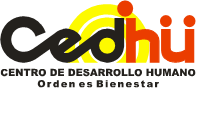 PLAN DE ACTIVIDADES VIRTUALES   PLATAFORMA ED.MODO 2020Fecha de envío: 29  de MayoDOCENTE:   ESPERANZA PEÑA RODRIGUEZ			NIVEL : BACHILLERATOPERIODO:  SEGUNDO                                                		SEMANA:  01   al 05 de Junio 2020INDICADOR: Identifica los aspectos importantes de la salvación de Jesucristo.Cordialmente, LINEY ROA SANABRIA Rectora CURSO FECHA HORAASIGNATURATEMA ACTIVIDAD RECURSOSENLACE10A05-06-208:50 a.mRELIGIÓNVocación y misión del pueblo de Israel.Video de reflexión.“ Si escuchas el llamado no calles”Video y socialización sobre la vocación religiosa.Skypehttps://join.skype.com/E4SugYXlJ8bq10B02-06-2010:40a.mRELIGIÓNVocación y misión del pueblo de Israel.Video de reflexión.“ Si escuchas el llamado no calles”Video y socialización sobre la vocación religiosa.Skypehttps://join.skype.com/ENDEUj6gm4cQ